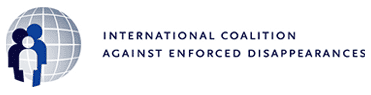 Заявление Международной Коалиции Против Насильственных Исчезновений (ICAED) для Рабочей Группы ООН по насильственным и недобровольным исчезновениям (UN WGEID)10 ноября 2011В заключение трехдневной Конференции Международной Коалиции Против Насильственных Исчезновений (ICAED) в Женеве, Швейцария, Коалиция хотела бы подчеркнуть ту критическую роль, которую Рабочая Группа ООН по насильственным и недобровольным исчезновениям сыграла в контексте глобальной кампании по прекращению насильственных исчезновений.Прискорбно то, что, несмотря на активное лоббирование ICAED на национальном и международном уровне ратификации Международной конвенции, значительное число организаций-членов ICAED происходит как раз из стран, которые не подписали и тем более не ратифицировали конвенцию.  В этом свете, Рабочая Группа ООН по насильственным и недобровольным исчезновениям (WGEID) остается тем главным органом, в котором могут быть услышаны голоса семей исчезнувших и организаций, занимающихся вопросом насильственных исчезновений, в частности это касается индивидуальных петиций. Соответственно, ICAED призывает WGEID  продолжать выполнять свои функции, даже если для этого потребуются материальные и кадровые вложения со стороны ООН.ICAED призывает WGEID к тесному сотрудничеству с только что установленным Комитетом по насильственным исчезновениям и разделению ее тридцатилетнего опыта и экспертизы с этим надзирательным органом с тем, чтобы он мог перенять самые лучшие практики по защите прав человека.ICAED выражает свое удовлетворение недавно состоявшимся визитом WGEID в Республику Конго, который вернул Рабочую Группу на Африканский континент. В то же самое время, ICAED подчеркивает, что внимание к Африканскому континенту жизненно необходимо, так как увеличивающееся число насильственных исчезновений в этом регионе является тревожным. Занижение отчетности -- только одна из проблем Африки. К другим проблемам относятся домогательства, угрозы и нападения, направленные на ассоциации родственников исчезнувших. В этой ситуации контроль WGEID является императивом.ICAED  подчеркивает критическую важность национальных визитов WGEID. Насколько позволяют обстоятельства, такие визиты должны быть проанонсированы заранее с тем, чтобы сделать возможными полноправное участие гражданского общества. В дополнение, ICAED подчеркивает фундаментальную важность обеспечения регулярной системы мероприятий, проведенных во исполнение выводов и рекомендаций, сделанных в заключение миссий Группы.ICAED призывает WGEID поддерживать доступность Группы для родственников исчезнувших по всему миру, а также обеспечить гибкость процедур и принять во внимание все возможные с этим связанные осложнения. В свете первостепенной важности национальных миссий, ICAED предлагает WGEID модифицировать формальные свои визиты в государства и рабочие миссии. Визиты экспертов в разные страны, даже если они будут происходить не в рамках официальных национальных миссий, будут способствовать формулировке осмысленных рекомендаций правительствам и продвижению плодотворного диалога с локальными организациями гражданского общества.ICAED призывает WGEID пристально следить за ответами, полученным от государств, и способствовать тому, чтобы семьи исчезнувших, представители гражданского общества и источники информации имели возможность отреагировать на эти ответы.ICAED призывает WGEID обратить особенное внимание на феномен насильственного исчезновение детей, который имеет свои особенности. ICAED предлагает, чтобы Рабочая Группа  высказалась по этому поводу подробно выявив самые заметные практики и сделав акцент на ответственности государств. ICAED поздравляет WGEID в связи с недавним исследованием передовой практики, касающейся насильственных исчезновений в контексте национального уголовного законодательства. В этом свете, ICAED призывает WGEID продолжать контролировать внедрение национальных законов, которые выносят насильственное исчезновение в вид отдельного преступления, с тем, чтобы обеспечить соответствие этих законов международным стандартам. В случае несоблюдения данных норм, она Коалиция призывает WGEID издавать конкретные рекомендации для заинтересованных правительств.ICAED вновь выражает свою признательность Рабочей Группе за непоколебимую поддержку глобальной борьбы за уничтожение насильственных исчезновений и обязуется оказывать поддержку Рабочей группе в выполнении ее мандата.Организации-участники Международной конференции ICAED International Conference по насильственным исчезновениямНоябрь 7-9, 2011 Женева, Швейцария Asian Federation Against Enforced Disappearances (AFAD)
Al-Ata’a for Human Rights Support-Iraq
Amnesty International
Asamblea Permante por los Derechos Humanos - Argentina
Asociación de Familiares de Detenidos-Desaparecidos, Ejecuciones Extrajudiciales y Torturados Huancayo-Junín (AFDDEET) -Peru
Association de Parents et Amis de Disparus au Maroc
Asociación Pro-Búsqueda de Niñas y Niños Desaparecidos de El Salvador
Asociación para la Recuperacion de la Memoria Historia de Catalunya (ARMHC)
Breaking the Wall of Silence-Namibia
Centro de los Derechos Humanos y Talleres Productivos Qatari Panituri-Peru
Colegio de Abogados – Peru
Collectif des Families De Disparus en Algerie
Comision de Derechos Humanos (COMISEDH)-PeruComité de Coordination des Familles des Disparus au Maroc (CCFDM)- Morocco
Equipo Peruano de Antropologia Forense – Peru
Federation Internationale de l’ACAT (FIACAT)
Federation Internationale des Droits de l’Homme (FIDH)
Fédération Euroméditérannéenne Contre Les Disparitions forcées (FEMED)
Federación Latinoamericana de Asociaciones de Familiares de Detenidos-Desaparecidos (FEDEFAM)
Families of Victims of Involuntary Disappearance (FIND)
Human Rights Watch
International Commission of Jurists
Jardin des Disparus
Liga Guatemalteca de Higiene Mental - Guatemala
Russian Justice Initiative
Track Impunity Always
Torture Abolition and Support Coalition
Civil Initiative We Remember -Belarus
Zimbabwe Peace Project